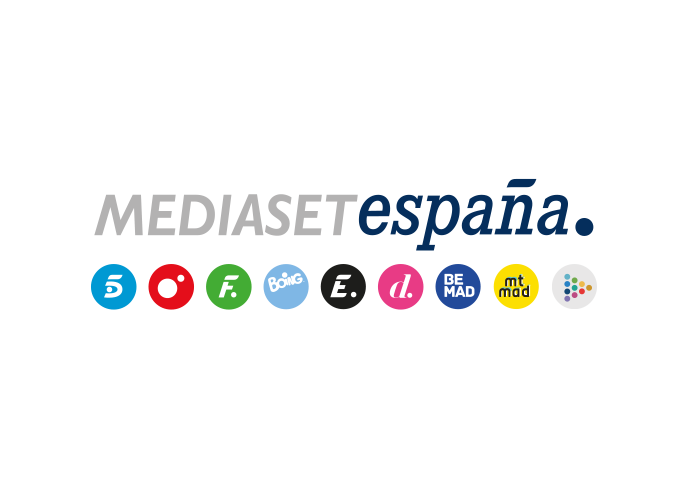 Madrid, 26 de noviembre de 2019Can Yaman visita España por primera vez para participar en una de las historias de ‘Volverte a ver’ Se ha convertido en un ídolo de masas internacional a raíz de su interpretación en la serie ‘Erkenci Kus (Pájaro soñador)’ emitida en Divinity, canal femenino en el que actualmente protagoniza la comedia romántica ‘Dolunay (Luna llena)’En su intervención en ‘Volverte a ver’, el galán turco sorprenderá y brindará su apoyo a una de sus fans, entrega que Telecinco emitirá el viernes 29 de noviembre en prime time Mediaset España ha adquirido también las ficciones ‘We all fall in love’ e ‘Inadina Ask’, protagonizadas ambas por Can Yaman y que Divinity estrenará próximamenteMitele PLUS emitirá el próximo diciembre en exclusiva para sus suscriptores el gran final de ‘Dolunay (Luna llena)’, entrega que pondrá el broche de oro al romance entre la joven chef Nazli y el apuesto millonario Ferit, a quien encarna YamanUn grupo de fans suscritos a Mitele PLUS han conocido personalmente al actor en un encuentro exclusivo con él que ha tenido lugar hoy. Además, los fans han podido interactuar con Yaman a través de Facebook e Instagram Live El pasado 8 de abril Can Yaman irrumpió en la televisión nacional de la mano de Divinity. Meses después, el protagonista de la comedia romántica ‘Erkenci Kus (Pájaro soñador)’ se ha convertido en uno de los actores de Oriente más cotizados y es el galán turco de mayor éxito internacional. Con un 3,1% de share, ‘Erkenci Kus’ se alza como la ficción de larga duración de mayor éxito en el canal femenino hasta la fecha y es el tercer contenido con más reproducciones de vídeo íntegro de Mediaset España en el presente año, dando origen a un auténtico fenómeno multiplataforma.El famoso actor otomano, que actualmente protagoniza la serie ‘Dolunay (Luna llena)’ en Divinity y que ha contribuido a que las series turcas se hayan convertido en un fenómeno imparable en nuestro país, ha llegado por primera vez a España para participar en una de las emotivas historias de ‘Volverte a ver’. Además, Can Yaman ha mantenido un encuentro con un grupo de fans suscritos a Mitele PLUS dentro del marco de las acciones exclusivas de la plataforma premium para sus suscriptores. Por otra parte, los seguidores de las redes sociales han podido hacer preguntas y comentarios al actor a través de las cuentas de Facebook e Instagram de Divinity y el canal de YouTube de Mediaset España en una conexión en directo que dio comienzo a las 14:30 horas de hoy.Carlos Sobera entrevistará a Can Yaman en ‘Volverte a ver’Can Yaman es el actor televisivo del momento. Ha pasado como un auténtico ciclón por ciudades como Nápoles, Atenas, Roma y Cannes. Ahora ha llegado a Madrid para participar en ‘Volverte a ver’. Tras contar como invitados VIP con célebres nombres del panorama internacional como Gloria Gaynor, Raffaela Carrà y Al Bano, el programa recibirá a Yaman, que acudirá para dar una emotiva sorpresa. Será su primera entrevista en un plató de televisión en España, que Telecinco emitirá el próximo viernes 29 de noviembre a las 22:00 horas.Josep Tomás, director de ‘Volverte a ver’, afirma que “Can Yaman nos va a ayudar en una historia que resume a la perfección lo que es ‘Volverte a ver’: una montaña rusa de emociones y sentimientos. Nos vamos a emocionar, pero con toda seguridad, también viviremos momentos muy divertidos. Can Yaman no olvidará fácilmente su visita a España”.“Nos encontramos ante un actor que ahora mismo supone un soplo de aire fresco en las pantallas y poder ser los primeros en entrevistarle y trabajar con él en nuestro país nos parece una gran oportunidad. Es un rostro cada vez más popular gracias a la emisión en Mediaset España de algunas series en las que ha trabajado, por lo que la expectación e ilusión que genera su visita nos ha contagiado a todos. Esperamos que su participación en ‘Volverte a ver’ sea inolvidable”, explica.Sobre los detalles de la participación del actor en el programa, revela que “en ‘Volverte a ver’ siempre estamos atentos a la actualidad y es innegable que en los últimos meses la popularidad de Can Yaman se ha disparado en España. Enseguida entendimos que podía ser muy interesante para el programa contar con su participación, por lo que no dudamos en proponerle su visita a nuestro plató. Al mismo tiempo, estuvimos buscando en nuestra base de datos y encontramos una historia muy humana que podía ser muy bonita para nuestra audiencia”.Un fenómeno internacionalA sus 30 años, Can Yaman, la estrella indiscutible de la televisión turca, ha desatado un auténtico fenómeno fan en todo el mundo. Su papel protagonista en la serie de Divinity ‘Erkenci Kus (Pájaro soñador)’ le ha catapultado al éxito, convirtiéndose en uno de los intérpretes turcos con mayor proyección internacional. Legiones de fans se han rendido incondicionalmente al carisma, la simpatía, la naturalidad y el encanto personal de este actor, que cuenta con más de 5,6 millones de seguidores en Instagram (@canyaman) y más de 195.000 seguidores en Twitter (@canyaman1989).Desde su debut en 2015 en televisión con un papel protagónico en la serie ‘Inadina Ask’, Yaman ha encadenado cinco años de labor incesante, en los que ha sumado a sus créditos televisivos los títulos ‘Hangimiz Sevmediz’ (2016-2017), ‘Dolunay (Luna llena)’ (2017) y ‘Erkenci Kus (Pájaro soñador)’ (2018-2019). Su interpretación de Can Divit, el fotógrafo de éxito y director creativo de la compañía publicitaria familiar en ‘Erkenci Kus’, ha sido distinguido con el Turkey Youth Award al Mejor Actor de Televisón y el Murex d’Or Award al Mejor Actor Extranjero, ambos en 2019. Además, el pasado mes de septiembre, E! News, el prestigioso portal internacional de entretenimiento, estilo de vida y cultura pop lo nombró Líder de la Televisión, con más del 90%de los votos, siendo la primera vez que un actor ha logrado esta distinción con una serie no inglesa.Can Yaman, protagonista de ‘We all fall in love’ e ‘Inadina Ak’, sus próximos estrenos de DivinityEl apasionado romance de dos jóvenes, pese al odio que se profesan sus respectivas familias, es el eje argumental de ‘We all fall in love (Hangimiz Sevmedik)’, serie cuyos derechos de emisión han sido adquiridos por Mediaset España y que llegará a Divinity próximamente. Can Yaman como Tarik y Selen Soyder (‘Kocamin Aylesi’) en la piel de Itir encarnan a esta pareja profundamente enamorada que han crecido en el mismo vecindario. Seguros de su amor, deciden casarse en secreto, ya que sus respectivos progenitores, Adile, padre de Tarik, y Münir, madre de Itir, se odian desde que hace 36 años su amor se truncó y tomaron caminos distintos, un hecho que ignoran sus hijos. Tras sellar su relación, los dos jóvenes buscarán la manera de contar la verdad sobre su relación a sus padres y estrechar el vínculo entre ambas familias.Amor, odio, malentendidos y desencuentros son los principales ingredientes de ‘Inadina Ask’, comedia romántica con Can Yaman y Acelya Topaloglu (‘Darisi Basimiza’) en el elenco estelar. La acción arranca cuando Defne Barutçu, una joven informática, comienza a trabajar en Aras Technology, compañía dirigida por el apuesto y mujeriego Yalin Aras. En su primer día de trabajo, la joven llega tarde y protagoniza un desafortunado desencuentro con Yalin, ignorando que él es su futuro jefe. Completamente opuestos entre sí, ambos mantendrán diversos conflictos hasta que paulatina e irremediablemente se abran al amor. Mitele PLUS emitirá  en exclusiva para sus suscriptores el final de ‘Dolunay (Luna llena)’ El próximo mes diciembre Mitele PLUS, la plataforma premium de suscripción de Mediaset España, ofrecerá de manera exclusiva para sus abonados el esperado desenlace de ‘Dolunay (Luna llena)’, serie que ha iniciado su recta final en Divinity. Los usuarios de Mitele PLUS básico podrán acceder al capítulo final, que pondrá el broche de oro al romance entre la joven chef Nazli y el apuesto millonario Ferit, a quien encarna Can Yaman.Desde su lanzamiento, Mitele PLUS ha incrementado su oferta de contenidos con preestrenos exclusivos como el romance ‘No sueltes mi mano (Elimi Birakma)’; su sólido catálogo de ficción con las series ‘Kara Sevda (Amor eterno)’, ‘Sühan: Venganza y amor’, ‘Stiletto Vendetta’ y ‘Erkençi Küs (Pájaro soñador)’; y acciones especiales como un encuentro con Can Yaman, en el que un grupo de suscriptores de la plataforma ha conocido en persona al famoso actor turco. 